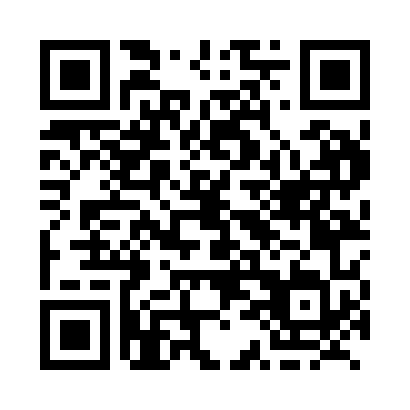 Prayer times for Bushell, Saskatchewan, CanadaMon 1 Jul 2024 - Wed 31 Jul 2024High Latitude Method: Angle Based RulePrayer Calculation Method: Islamic Society of North AmericaAsar Calculation Method: HanafiPrayer times provided by https://www.salahtimes.comDateDayFajrSunriseDhuhrAsrMaghribIsha1Mon2:414:031:197:1610:3411:572Tue2:424:041:197:1610:3411:563Wed2:424:061:197:1610:3311:564Thu2:434:071:207:1510:3211:565Fri2:444:081:207:1510:3111:556Sat2:454:101:207:1510:3011:557Sun2:454:111:207:1410:2811:548Mon2:464:131:207:1410:2711:549Tue2:474:141:207:1310:2611:5310Wed2:484:161:217:1310:2411:5211Thu2:494:171:217:1210:2311:5212Fri2:504:191:217:1110:2211:5113Sat2:514:211:217:1110:2011:5014Sun2:524:231:217:1010:1811:4915Mon2:534:251:217:0910:1711:4916Tue2:544:271:217:0910:1511:4817Wed2:554:281:217:0810:1311:4718Thu2:564:301:217:0710:1111:4619Fri2:574:321:217:0610:0911:4520Sat2:584:351:217:0510:0711:4421Sun2:594:371:217:0410:0511:4322Mon3:004:391:227:0310:0311:4223Tue3:014:411:227:0210:0111:4124Wed3:024:431:227:019:5911:4025Thu3:034:451:227:009:5711:3926Fri3:044:471:226:599:5511:3827Sat3:054:501:226:579:5211:3728Sun3:064:521:226:569:5011:3629Mon3:074:541:216:559:4811:3430Tue3:094:561:216:539:4511:3331Wed3:104:591:216:529:4311:32